АДМИНИСТРАЦИЯ СПАССКОГО СЕЛЬСОВЕТА САРАКТАШСКОГО РАЙОНА ОРЕНБУРГСКОЙ ОБЛАСТИП О С Т А Н О В Л Е Н И Е___________17.04.2024                                   с. Спасское          	                                      № 41 - п          О создании профилактической группыпо предупреждению и профилактике пожаровна территории Спасского сельсовета.            В соответствии с Федеральным законом от 06.10.2003г. № 131-ФЗ «Об общих принципах организации местного самоуправления в Российской Федерации», Федеральным законом от 21.12.1994г. № 69-ФЗ «О пожарной безопасности», Федеральным законом от 22.07.2008 № 123-ФЗ «Технический регламент о требованиях пожарной безопасности» и в целях предупреждения пожаров в жилых помещениях и гибели на них людей:       1.  Создать на территории сельского поселения Спасский сельсовет Саракташского района Оренбургской области профилактическую группу по предупреждению и профилактике пожаров  и утвердить ее состав согласно приложению № 1 к настоящему постановлению.        2. Рекомендовать профилактической группе по предупреждению и профилактике пожаров не реже одного раза в неделю проводить подворные обходы и профилактические осмотры жилых домов и надворных построек, инструктировать граждан о мерах пожарной безопасности с вручением предложений об устранении выявленных нарушений требований пожарной безопасности. При профилактических осмотрах жилья и надворных построек обращать особое внимание местам проживания одиноких престарелых граждан, многодетных семей, а так же социально неориентированных групп населения.        3. Опубликовать настоящее постановление в информационно-телекоммуникационной сети «Интернет» на официальном сайте  администрации Спасского сельсовета http://www.admspasskoe.ru  4.    Контроль за исполнением настоящего постановления оставляю за собой.Глава администрациисельсовета						           	А.М. ГубанковРазослано: администрации района, прокуратуру района, в делоПриложение № 1к постановлениюадминистрацииСпасского сельсовета                                                                                          от 17.04.2024 г. № 41-пСостав профилактической группыпо предупреждению и профилактике пожаров№п/пФИОДолжность, контакты1.Губанков А.М.Руководитель группы, Глава администрации Спасский сельсовет,892254493522.Демидова Ж.Н.Специалист 1 категории администрации,89228196599, председатель ОИДН3.Копейкина О.М.Специалист по делопроизводству,89384740554.Губанкова Г.А.Директор Спасского ДК,898786250485. Павлухина Н.Н.Библиотекарь Нижнеаскаровской библиотеки892284963916.Мишенина И.В.Директор Нижнеаскаровского ДК,    891234471557.Кормушин С.П.Депутат Спасского СД, инженер КФХ ИП Перевозников893255649658.Тараскин А.А.Депутат Спасского СД,  управляющий 5 отделения СПК колхоз «Красногорский», 89867838054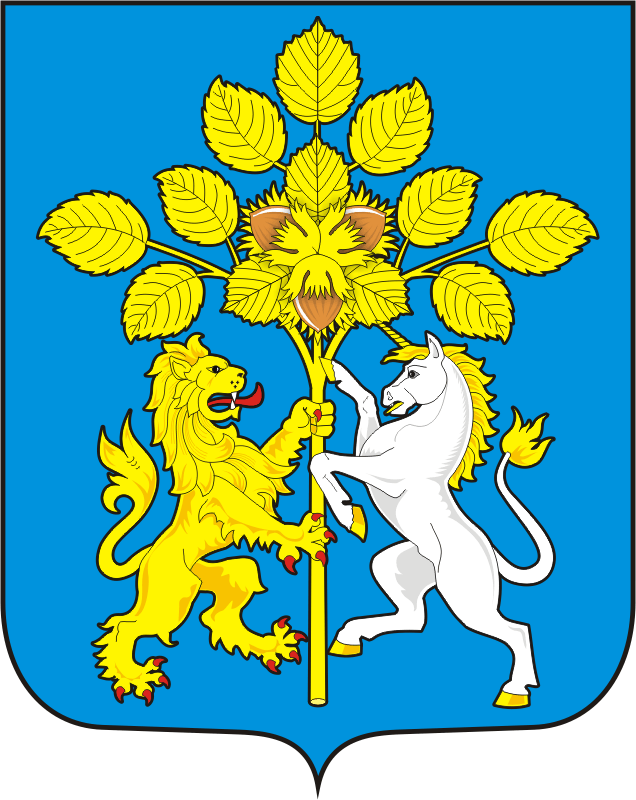 